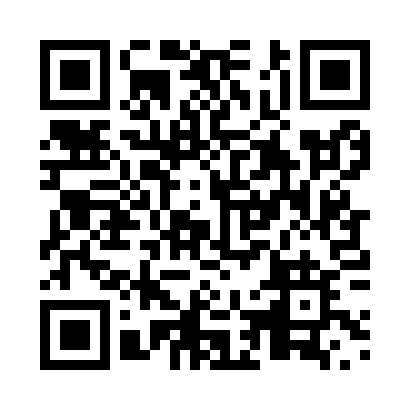 Prayer times for Saint-Prime, Quebec, CanadaMon 1 Jul 2024 - Wed 31 Jul 2024High Latitude Method: Angle Based RulePrayer Calculation Method: Islamic Society of North AmericaAsar Calculation Method: HanafiPrayer times provided by https://www.salahtimes.comDateDayFajrSunriseDhuhrAsrMaghribIsha1Mon2:524:5212:536:238:5510:542Tue2:534:5212:546:238:5510:543Wed2:534:5312:546:238:5410:544Thu2:544:5412:546:238:5410:545Fri2:544:5512:546:228:5310:546Sat2:554:5512:546:228:5310:537Sun2:554:5612:546:228:5210:538Mon2:564:5712:556:228:5210:539Tue2:564:5812:556:228:5110:5310Wed2:574:5912:556:218:5010:5311Thu2:575:0012:556:218:5010:5212Fri2:585:0112:556:218:4910:5213Sat2:585:0212:556:208:4810:5214Sun2:595:0312:556:208:4710:5115Mon2:595:0412:556:198:4710:5116Tue3:005:0512:566:198:4610:5017Wed3:015:0612:566:188:4510:5018Thu3:025:0712:566:188:4410:4819Fri3:045:0812:566:178:4310:4620Sat3:065:0912:566:178:4210:4421Sun3:085:1112:566:168:4010:4222Mon3:115:1212:566:168:3910:4023Tue3:135:1312:566:158:3810:3824Wed3:155:1412:566:148:3710:3625Thu3:175:1512:566:148:3610:3426Fri3:195:1712:566:138:3410:3127Sat3:215:1812:566:128:3310:2928Sun3:235:1912:566:118:3210:2729Mon3:265:2112:566:108:3010:2530Tue3:285:2212:566:108:2910:2231Wed3:305:2312:566:098:2810:20